Supplementary material 8: Boxplots representing the distribution of benthic megafauna density (ind/200 m2 polygon), for the nine towed-camera transects.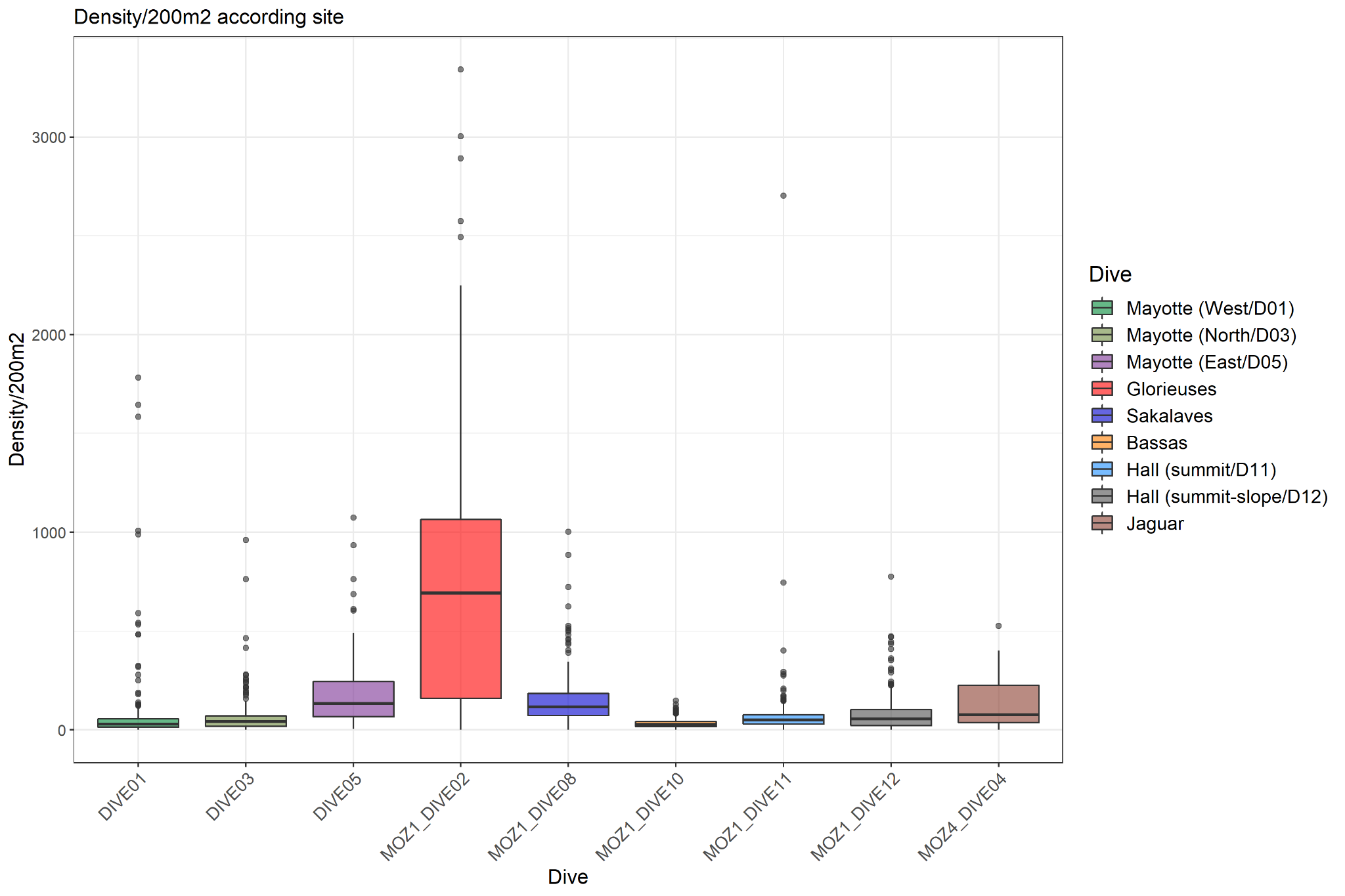 